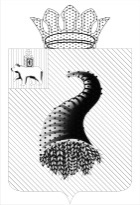 617470, Пермский край, г. Кунгур,  ул. Советская, 22  тел./факс 8-34-271-2-46-65  ИНН / КПП  5917594717 / 591701001 ОГРН 1065917021060                                                              ЗАКЛЮЧЕНИЕпо результатам внешней проверки отчёта об исполнении бюджета Бырминского сельского поселения за 2017 год, представленного в форме проекта решения Совета депутатов Бырминского сельского поселения          «Об утверждении отчёта об исполнении бюджета Бырминского сельского поселения за 2017 год»23 апреля 2018                                                                                             	    № 12-спЗаключение Контрольно-счетной палаты муниципального образования «Кунгурский муниципальный район» (далее – КСП) на годовой отчет об исполнении бюджета Бырминского сельского поселения  с учетом данных внешней проверки годовой бюджетной отчетности главных администраторов бюджетных средств подготовлено в соответствии с требованиями статей 157, 264.4 Бюджетного кодекса Российской Федерации (далее - БК РФ),  п.3 ч.2 статьи 9 Федерального закона от 07.02.2011 № 6-ФЗ «Об общих принципах организации и деятельности контрольно-счетных органов субъектов Российской Федерации и муниципальных образований», статьи 37 Положения о бюджетном процессе в Бырминском сельском поселении, утвержденного решением Совета депутатов Бырминского сельского поселения от 03.11.2016  № 140 (далее – Положение о бюджетном процессе) и на основании Соглашения о передаче части полномочий по решению вопросов местного значения.Цель проведения внешней проверки:-  установление законности, полноты и достоверности представленных в составе отчета об исполнении бюджета документов и материалов;- установление соответствия фактического исполнения бюджета его плановым назначениям, установленным решениями Совета депутатов сельского поселения;-  установление полноты бюджетной отчетности главных распорядителей бюджетных средств, главных администраторов доходов бюджета, главных администраторов источников финансирования дефицита бюджета (далее - главные администраторы бюджетных средств), её соответствия требованиям Инструкции о порядке составления и предоставления годовой, квартальной и месячной отчетности об исполнении бюджетов бюджетной системы Российской Федерации, утвержденной приказом Минфина РФ от 28.12.2010 № 191н (далее – Инструкция 191н);- оценка достоверности показателей бюджетной отчетности главных администраторов бюджетных средств.Отчет об исполнении бюджета Бырминского сельского поселения за  2017 год поступил в КСП 28.03.2018 с соблюдением срока, установленного ч.3 статьи 264.4 БК РФ. Документы и материалы к отчету представлены в полном объеме. Состав документов и материалов соответствует требованиям статьи 264.6 БК РФ.Общая оценка исполнения бюджета Бырминского сельского поселения за 2017 год.Бюджет Бырминского сельского поселения на 2017 год утверждён Советом депутатов (решение от 28.12.2016 № 155) по расходам в сумме 8 868,9 тыс.руб., исходя из прогнозируемого объема доходов 8 868,9  тыс.руб.Как и в предыдущие годы, в ходе исполнения бюджета сельского поселения утвержденные показатели неоднократно корректировались. В течение 2017  года Советом депутатов в бюджет сельского поселения были внесены пятью решениями изменения и дополнения. Бюджет сельского поселения в редакции решения Совета депутатов сельского поселения от 25.12.2017 № 201 «О внесении изменений в решение Совета депутатов от 28.12.2016 № 155 «О бюджете Бырминского сельского поселения  на 2017 год и на плановый период 2018 и 2019 годов» утвержден по доходам в объеме 10 049,1 тыс.руб., по расходам в объеме 10 905,9 тыс.руб., с плановым дефицитом 856,8 тыс.руб. (далее – Бюджет)Данные об исполнении бюджета сельского поселения за 2017 год приведены в таблице: Таблица 1(тыс.руб.)Как видно из таблицы, увеличение доходов бюджета за 2017 год по сравнению с первоначально утвержденным значением составило 1 180,2 тыс.руб. Расходная часть бюджета в течение года была увеличена на 2 037,0 тыс.руб.По сравнению с 2016 годом показатели исполнения бюджета в 2017 году по доходам ниже на 1,9 процентных пункта. По расходам исполнение бюджета выше на 0,5% к уровню 2016 года. По итогам исполнения бюджета сельского поселения в 2016 и в 2017 году образовался дефицит. Таблица 2 (тыс.руб.)В соответствии с п. 2.2. Порядка составления и ведения сводной бюджетной росписи бюджета Бырминского сельского поселения, утвержденного постановлением администрации Бырминского сельского поселения от 12.11.2010     № 127 (далее – Порядок составления и ведения сводной бюджетной росписи), сводная бюджетная роспись утверждается главой администрации Бырминского сельского поселения в течение 20 рабочих дней со дня утверждения бюджета поселения, за исключением случаев, предусмотренных статьями 190 и 191 Бюджетного кодекса Российской Федерации.В нарушение п.2.2. Порядка составления и ведения сводной бюджетной росписи, сводная бюджетная роспись не утверждена главой администрации Бырминского сельского поселения. Объемы бюджетных ассигнований, предусмотренные решением Совета депутатов Бырминского сельского поселения от 25.12.2017 № 201 «О внесении изменений в решение Совета депутатов Бырминского сельского поселения от 28.12.2016 № 155 «О бюджете Бырминского сельского поселения  на 2017 год и  плановый период 2018 и 2019 годов» соответствуют объему бюджетных ассигнований, предусмотренных уточненной бюджетной росписью.Годовые показатели по источникам финансирования дефицита соответствуют утвержденным показателям сводной бюджетной росписи отчетного финансового года.Кассовый план исполнения бюджета утвержден главой сельского поселения. В нарушение п.2, п.3, п.4 Порядка составления и ведения кассового плана исполнения  бюджета Бырминского сельского поселения, утвержденного постановлением главы администрации Бырминского сельского поселения от 12.11.2010 № 126,  кассовый план составлен по форме не соответствующей установленной данным постановлением.Годовые показатели кассового плана по расходам соответствуют показателям бюджетных ассигнований по расходам сводной бюджетной росписи отчетного финансового года.  Далее по тексту заключения приводится анализ исполнения расходов бюджета за 2017 год исходя из показателей сводной бюджетной росписи  на 2017 год в редакции на  31.12.2017.2. Анализ исполнения доходной части бюджета Бырминского сельского поселения за 2017 годВ 2017 году в бюджет сельского поселения поступило 10 131,2  тыс.руб., что составляет 101% к уточненным бюджетным назначениям:Таблица 3 (тыс.руб.)Перевыполнению бюджетных назначений по доходам в 2017 году в общей сумме 82,1 тыс.руб. послужило перевыполнение плана по группе «Налоговые и неналоговые доходы» в сумме 83,6 тыс.руб., в том числе: - налоговые доходы поступили в сумме 2 639,9 тыс.руб. или выше плановых назначений на 3%;- неналоговые доходы поступили в сумме 533,1 тыс.руб., что составляет 100% плановых назначений.По «Безвозмездным поступлениям» исполнение бюджетных назначений составило 100%, не поступило в бюджет 1,5 тыс. руб.В структуре группы «Налоговые и неналоговые доходы» удельный вес налоговых платежей составил 83%, доля неналоговых платежей составила 17%. Бюджетные полномочия по администрированию большинства налогов, сборов и иных обязательных платежей осуществляла Федеральная налоговая служба, а именно: налога на доходы физических лиц, налогов на совокупный доход, налогов на имущество.Администратором по налогам на товары (работы, услуги), реализуемые на территории Российской Федерации, определено Федеральное казначейство.Кроме этого, в  приложении 1 к решению Совета депутатов Бырминского сельского поселения от 28.12.2016 № 155 утверждён перечень закрепляемых  за главным администратором доходов бюджета – администрацией Бырминского сельского поселения   - видов (подвидов) доходов бюджета сельского поселения.Данные по исполнению доходной части бюджета за 2017 год в сравнении с 2016 годом представлены в таблице:Таблица 4 (тыс.руб.)В отчетном году также как и в предыдущем году, доля безвозмездных поступлений занимает наибольший удельный вес – 69%.  По отношению к 2016 году доходная часть бюджета сельского поселения уменьшилась на 1400,1 тыс. руб. или на 12%, в том числе:- за счет уменьшения по группе «Налоговые и неналоговые доходы»                  на 1209,3 тыс.руб. налоговых доходов (в связи с уменьшением поступлений акцизов) и уменьшения неналоговых доходов на 839,3 тыс.руб. (за счет снижения доходов от использования имущества и не поступлением доходов от продажи материальных и нематериальных активов);- за счет увеличения объема  безвозмездных поступлений  на 648,5 тыс.руб., в связи с выделением в 2017 году прочих субсидий.В 2017 году налоговые доходы поступили выше утвержденных бюджетных назначений на 83,6 тыс.руб. (на 3%) и составили 2 639,9 тыс.руб. Данные по исполнению утвержденных бюджетных назначений по налоговым доходам в 2017 году приведены в таблице:Таблица 5 (тыс.руб.)План выполнен по всем налоговым доходам.Основное перевыполнение плана по поступлениям налоговых доходов в 2017 году относительно утвержденных бюджетных назначений отмечается по акцизам в сумме 54,0 тыс.руб., или на 7%.В структуре налоговых доходов бюджета поселения в 2017 году основную часть занимают акцизы  – 30%. Также в состав доходообразующих налоговых доходов входят: земельный налог, транспортный налог и налог на доходы физических лиц.По состоянию на 01.01.2018 общая сумма задолженности по налогам и сборам в бюджет, по данным Межрайонной инспекции федеральной налоговой службы № 5 по Пермскому краю  -  726,0 тыс.руб., сумма уменьшилась на 63,0 тыс.руб. или на 8% по отношению к началу года. Наибольший удельный вес в сумме недоимки занимает транспортный налог - 62% от общей суммы задолженности по налоговым платежам. Рост недоимки объясняется неуплатой текущих платежей налогоплательщиками.По отношению к бюджетным назначениям неналоговые поступления в 2017 году составили 100% или 533,1 тыс.руб.Основные показатели, характеризующие исполнение бюджета по неналоговым доходам в 2017 году, приведены в таблице:Таблица 6 (тыс.руб.)План выполнен по всем неналоговым доходам.Как видно из таблицы, в структуре неналоговых доходов основную долю занимают прочие доходы от компенсации затрат бюджетов сельских поселений (88%).Объем поступивших в 2017 году в бюджет сельского поселения безвозмездных средств составил 6 958,2 тыс.руб., что на 1,5 тыс.руб. меньше утвержденных бюджетных назначений. Данные о безвозмездных поступлениях приведены в таблице:Таблица 7 (тыс.руб.)Безвозмездные поступления в виде дотаций, субвенций, субсидий и иных межбюджетных трансфертов поступили в бюджет поселения в сумме 7297,4  тыс. руб. В структуре безвозмездных поступлений от других бюджетов бюджетной системы РФ основную долю (81%) составляют дотации, 14% поступлений приходится на иные межбюджетные трансферты, 7% составляют  субсидии, 3% приходится на субвенции. Неисполнение бюджетных назначений по подгруппе «Безвозмездные поступления» составило 1,5  тыс.руб.  по прочим субсидиям бюджетам сельских поселений. Неиспользованная сумма субсидии на ремонт участков автомобильной дороги в д. Талачик ул. Заречная перечислена в бюджет Пермского края 14.09.2017 г., изменения в Закон Пермского края от 29.12.2016 № 34-ПК «О бюджете Пермского края на 2017 год и на плановый период 2018 и 2019 годов» не внесены.Доходы бюджетов сельских поселений от возврата бюджетными учреждениями остатков субсидий прошлых лет составили 15,8 тыс.руб.Из бюджета сельского поселения  произведен возврат остатков субвенций на составление протоколов об административных правонарушениях, не использованных по состоянию на 01.01.2017, в доход бюджета Пермского края в  сумме 0,6 тыс.руб., межбюджетных трансфертов в бюджет Кунгурского муниципального  района в сумме 354,4 тыс. руб. (заявки на возврат от 19.01.2017 г.).3. Анализ исполнения расходной части  бюджета Бырминского сельского поселенияПри утверждении бюджета на 2017  год на расходы предполагалось направить  8868,9 тыс.руб. Уточненной бюджетной росписью утверждены расходы в сумме    10905,9 тыс.руб. В течение 2017 года бюджетные ассигнования уточнялись по пяти разделам классификации расходов бюджета, за исключением 0200 «Национальная оборона», 0300 «Национальная безопасность и правоохранительная деятельность», 0800 «Культура, кинематография». В результате изменение плановых назначений по расходам выглядит следующим образом:Таблица 8 (тыс.руб.)По сравнению с первоначально утвержденным бюджетом произошло увеличение расходной части 2017 года на 2 037,0 тыс. руб. или на 23%. Более чем в 3 раза увеличились расходы бюджета сельского поселения по  разделу 0500 «Жилищно-коммунальное хозяйство», в связи с направлением иных межбюджетных трансфертов по муниципальной программе «Развитие жилищно-коммунального хозяйства, дорожной и уличной сети  Кунгурского муниципального района» на ремонт обвязки колодца от скважины и водонапорной башни, бурение скважины д. В.Турка  и ремонт утепления водонапорной башни в д. Верх-Турка в сумме 967,0 тыс. руб.,  увеличением расходов на мероприятия в области жилищного хозяйства и организацию благоустройства территории поселения.  По сравнению с 2016 годом расходы уменьшились на 1052,9 тыс.руб. или на 9%. Исполнение расходов по функциональной структуре за последние два года представлено в таблице:Таблица 9 (тыс.руб.)Как видно из таблицы, в 2017 году структура расходов бюджета сельского поселения несколько изменилась. В отчетном году наибольший удельный вес занимают расходы на общегосударственные вопросы - 32%.По сравнению с 2016 годом объем расходов по разделу 1100 «Физическая культура и спорт» сократился на 68% или на 23,2 тыс.руб. в связи с выделением в меньшем объеме средств на обеспечение условий для развития на территории сельского поселения физической культуры и массового спорта, организацию проведения официальных физкультурно-оздоровительных и спортивных мероприятий. По разделу 0400 «Национальная экономика» наблюдается сокращение расходов в сумме 923,7 тыс. руб., или  на 42%, что связано со снижением расходов на капитальный ремонт и ремонт автомобильных дорог общего пользования населенных пунктов сельского поселения и искусственных сооружений на них.По сравнению с 2016 годом объем расходов по разделу 0800 «Культура, кинематография» снизился на 762,5 тыс. руб., или  на 20% в связи с тем, что в 2016 году была выделена субсидия на иные цели на ремонт кровли и перекрытия здания дома культуры в сумме 725,4 тыс. руб. Несмотря на общее сокращение расходов, темп роста расходов  наблюдается по разделу 0500 «Жилищно-коммунальное хозяйство» на 67% или на 735,4 тыс.руб. в связи с тем, что в 2017 году из бюджета Кунгурского муниципального района были выделены прочие межбюджетные трансферты по муниципальной программе «Развитие жилищно-коммунального хозяйства, дорожной и уличной сети  Кунгурского муниципального района» на ремонт обвязки колодца от скважины и водонапорной башни, бурение скважины д. В.Турка  в сумме  777,0 тыс. руб. и ремонт утепления водонапорной башни в д. Верх-Турка в сумме 190,0 тыс. руб. На финансирование расходов социально-культурной сферы в 2017 году приходилось 31% расходов бюджета (в 2016 – 35%). При снижении  общих расходов на 1052,9 тыс.руб. или на 9%, расходы на социальную сферу уменьшились на 789,2  тыс.руб. или на 20% за счет снижения расходов на культуру. Структура социальных расходов несколько изменилась.Таблица 10 (тыс.руб.)Данные об исполнении в 2017 году бюджетных ассигнований по разделам классификации расходов бюджета сельского поселения представлены в таблице:Таблица  11 (тыс.руб.)Имеется остаток ассигнований по четырем разделам классификации расходов из восьми. При этом уровень исполнения бюджетных ассигнований по трем разделам в 2017 году оказался ниже среднего процента исполнения расходов  в целом, в том числе:- по разделу «Физическая культура и спорт» - остаток средств сложился по причине отсутствия потребности;- по разделу «Жилищно-коммунальное хозяйство» - снижение расходов за счет экономии денежных средств на уличное освещение, в связи со сложившейся экономией по аукциону, в связи с сокращением муниципального жилого фонда;- по разделу «Общегосударственные вопросы» - снижение расходов за счет экономии денежных средств по подразделу 0104 – сложилась экономия бюджетных средств по аппарату администрации сельского поселения, не использованы межбюджетные трансферты на составление протоколов об административных правонарушениях  в связи с отсутствием потребности.Решением о бюджете поселения на 2017 год определено 2 главных распорядителя бюджетных средств.Данные по освоению выделенных бюджетных ассигнований в отчетном году главными распорядителями бюджетных средств приведены в таблице:Таблица 12 (тыс.руб.)Ниже среднего уровня исполнение бюджетных ассигнований по Совету депутатов Бырминского сельского поселения (95%), в связи с отсутствием потребности. По разделу 0100 «Общегосударственные вопросы» бюджетные ассигнования предусмотрены в общей сумме 3 579,4 тыс.руб., освоены в сумме  3 406,2 тыс.руб. или на 95%. Общее неисполнение бюджетных назначений по данному разделу в сумме 173,2 тыс.руб. в связи с отсутствием потребности. Исполнение расходов по подразделам бюджетной классификации характеризуется следующим показателем:Таблица 13 (тыс. руб.)В структуре раздела «Общегосударственные вопросы» наибольший удельный вес составили расходы на функционирование местной администрации (71%).Резервный фонд ежегодно предусматривается в бюджете сельского поселения на очередной финансовый год и плановый период по подразделу 0111 «Резервные фонды».  Согласно первоначально утверждённому бюджету расходы по данному подразделу планировались  в объеме  5,0 тыс.руб., что не превышает 3% от общего объема расходов.  В течение года сумма не изменялась и не использована.По разделу 0200 «Национальная оборона» на мобилизационную и вневойсковую подготовку (подраздел раздел 0203)  бюджетные ассигнования предусмотрены в общей сумме 72,7 тыс.руб., средства использованы в полном объеме.По разделу 0300 «Национальная безопасность и правоохранительная деятельность» бюджетные ассигнования предусмотрены в общей сумме              687,1 тыс.руб., исполнение 100%, в том числе на предоставление субсидий бюджетным, автономным учреждениям и иным некоммерческим организациям в сумме 687,1 тыс.руб.Бюджетные ассигнования по разделу 0400 «Национальная экономика» были предусмотрены в общей сумме 1308,0 тыс.руб., исполнены в сумме 1297,0 тыс.руб. или на 99% на финансирование расходов по подразделу 0409 «Дорожное хозяйство (дорожные фонды)» в рамках дорожного фонда Бырминского сельского поселения, в том числе: Таблица 14 (тыс.руб.)Остаток средств дорожного фонда сложился в сумме 11,0 тыс.руб., в том числе   прочие субсидии бюджетам сельских поселений 1,5 тыс.руб. (возврат в бюджет края 14.09.2017г.), а также ввиду отсутствия потребности в связи с погодными условиями. Расходы по разделу 0500 «Жилищно-коммунальное хозяйство» предусмотрены в общей сумме 2029,8 тыс.руб., исполнены в сумме 1828,4 тыс.руб. или на 90%. Финансирование расходов в сфере жилищно-коммунального хозяйства в 2017 году осуществлялось по трем подразделам, данные об исполнении бюджетных назначений приведены в таблице:Таблица 15 (тыс.руб.)Ниже среднего по подразделу  0500 допущено освоение средств по целевой статье 5522777500 «Участие в организации деятельности по сбору (в том числе раздельному сбору) и транспортированию твердых коммунальных отходов» - на 53%, по целевой статье 5512877100 «Организация благоустройства территории поселения (включая освещение улиц, озеленение территорий, установку указателей с наименованиями улиц и номерами домов, размещение и содержание малых архитектурных форм)» - на 81%  (с целью экономии бюджетных средств  не освоено 94,9 тыс.руб.).Расходы в сфере жилищного хозяйства в 2017 году фактически исполнены в сумме 32,5 тыс.руб. или на 92%., в связи с сокращением муниципального жилого фонда.Расходы по подразделу 0502 «Коммунальное хозяйство» предусмотрены в общей сумме 1551,7 тыс.руб., исполнены в сумме 1 448,1 тыс. руб., или на 79%. Освоение средств по целевой статье 5521176100 «Мероприятия в области коммунального хозяйства» составило 88% в связи с экономией денежных средств.Расходы по подразделу 0503 «Благоустройство» были предусмотрены в сумме  442,7 тыс.руб., исполнены в сумме 347,8 тыс.руб. или на 79% (остаток средств в  сумме 94,9 тыс.руб.).В 2017 году по разделу 0800 «Культура, кинематография» предусмотрены бюджетные назначения в сумме 3031,6 тыс.руб., исполнены на 100% на финансирование расходов по подразделу 0801 «Культура» в форме субсидий бюджетным учреждениям, в том числе субсидии на выполнение муниципального задания – 3031,6 тыс.руб.В 2017  году расходы по  разделу 1000 «Социальная политика» утверждены в сумме 180,8 тыс.руб., исполнены на 100%, в т.ч. по подразделу 1001 Пенсионное обеспечение» в сумме 66,0 тыс. руб. и по подразделу 1003 «Социальное обеспечение населения» в сумме 114,8 тыс. руб. На 2017 год расходы бюджета по разделу 1100 «Физическая культура и спорт» предусмотрены в сумме 16,5  тыс.руб., исполнены в сумме 10,7  тыс.руб., или на 65%, в т.ч. по подразделу  1102 «Массовый спорт» в связи с отсутствием потребности.4. Источники финансирования дефицита бюджетаВ течение 2017 года при исполнении бюджета поселения просматривалась  тенденция опережающего роста поступления доходов над исполнением расходов  во втором и  третьем  кварталах, данные приведены в таблице: Таблица 16 (тыс. руб.)В отчетном году наблюдается неравномерное исполнение доходной и расходной частей бюджета,  39 % общего объема расходов в 2017 году пришлось на 4 квартал. Решением о бюджете сельского поселения первоначально основные характеристики бюджета утверждены без дефицита. Бюджет сельского поселения по итогам 2017 года планировался дефицитным в сумме 856,8 тыс.руб. По данным отчета об исполнении бюджета бюджет сельского поселения в 2017 году исполнен с дефицитом в сумме 383,3 тыс.руб.5. Муниципальный долг и расходы на его обслуживание Муниципальный долг на 01.01.2017 и на 01.01.2018  отсутствует.Решением о бюджете сельского поселения на 2017 год предоставление муниципальных гарантий не планировалось. В отчетном финансовом году кредиты от кредитных организаций не привлекались.6. Внешняя проверка бюджетной отчетности главных администраторов бюджетных средств 6.1. Администрация Бырминского сельского поселения (далее – Администрация) является органом местного самоуправления, осуществляющим исполнительно-распорядительные функции и наделенным полномочиями по решению вопросов местного значения, полномочиями для осуществления отдельных государственных полномочий, переданных органам местного самоуправления Бырминского сельского поселения Кунгурского муниципального района законами Российской Федерации и законами Пермского края  и действует на основании Положения об администрации муниципального образования «Бырминское сельское поселение Кунгурского муниципального района», утвержденного решением Совета депутатов Бырминского сельского поселения от 17.08.2015 № 98.Финансирование расходов на содержание Администрации осуществляется за счёт средств бюджета сельского поселения.Бюджетная отчётность за 2017 год предоставлена в КСП  на основании Соглашения о передаче части полномочий по решению вопросов местного значения и является сводной, включающей в себя отчеты двух подведомственных учреждений, что подтверждает форма 0503161 «Сведения о количестве подведомственных участников бюджетного процесса, учреждений и государственных (муниципальных) унитарных предприятий», предоставленная в составе бюджетной отчетности.Состав и формы бюджетной отчётности, представленные на проверку, в основном соответствуют составу и формам отчётов, утверждённым пунктом 11.1  Инструкции № 191н. Бюджетная отчётность Администрации за 2017 финансовый год составлена на основе данных: Главной книги и других регистров бюджетного учёта, установленных законодательством Российской Федерации для получателей бюджетных средств, главных администраторов доходов бюджетов.В отчётном периоде Администрация не осуществляла предпринимательскую и иную приносящую доход деятельность.В соответствии с пунктом 6 Инструкции № 191н бюджетная отчетность подписана главой сельского поселения и специалистом по бухгалтерскому учету. В формах бюджетной отчетности, содержащих плановые и аналитические показатели, присутствует подпись руководителя планово-экономической службы (форма 0503127 «Отчёт об исполнении бюджета главного распорядителя, распорядителя, получателя бюджетных средств, главного администратора, администратора источников финансирования дефицита бюджета, главного администратора, администратора доходов бюджета», форма 0503128 «Отчет о принятых бюджетных обязательствах», форма 0503160 «Пояснительная записка»). В форме  0503130 «Баланс главного распорядителя, распорядителя, получателя бюджетных средств, главного администратора, администратора источников финансирования дефицита бюджета, главного администратора, администратора доходов бюджета» заполнены не все строки, предусмотренные данной формой, в связи с чем затрудняется сверка данных Баланса с другими формами бюджетной отчетности.Анализ формы 0503130 «Баланс главного распорядителя, распорядителя, получателя бюджетных средств, главного администратора, администратора источников финансирования дефицита бюджета, главного администратора, администратора доходов бюджета» (далее – Баланс)  на 01.01.2018  показывает, что остатки по счетам корректно перенесены из предыдущего периода и не содержат отклонений, что согласуется с данными формы 0503173 «Сведения об изменении остатков валюты баланса» по бюджетной деятельности. Остатки на конец предыдущего отчетного финансового года и на начало отчетного финансового года по бюджетной деятельности не изменились, расхождений нет. Нефинансовые активы (раздел 1 Баланса) на 01.01.2018 составили 1 698 291,96 руб. по бюджетной деятельности. Балансовая стоимость основных средств составила 14 287 170,81 руб., в том числе амортизация 13 218 329,77 руб. Непроизведенные активы составили 526 390,02 руб. Материальные запасы –         103 060,90 руб. Вложения в нефинансовые активы составили 1 868 313,12 руб., расходы на реализацию инвестиционного проекта подтверждены данными формы 0503190 «Сведения о вложениях в объекты недвижимого имущества, объектах незавершенного строительства». Нефинансовые активы имущества казны составили 306 673,95 руб., в том числе амортизация имущества, составляющего казну – 306 673,95 руб. Проверка показала, что данные Баланса по указанным счетам соответствуют данным формы 0503168 «Сведения о движении нефинансовых активов», составленным по бюджетной деятельности. Финансовые активы (раздел 2 Баланса) на 01.01.2018 составили 15 421 293,63 руб. по бюджетной деятельности. В форме  0503130 Баланса строка по счёту 020100000 «Денежные средства учреждения» скрыта, форма 0503178 «Сведения об остатках денежных средств на счетах получателя бюджетных средств» в составе бюджетной отчетности не предоставлена (по бюджетной деятельности). В раздел 5 «Прочие вопросы деятельности субъекта бюджетной отчетности» Пояснительной записки формы 0503160 информация о том, что в форме 0503178 числовые значения отсутствуют, не включена.По  счету  020400000 «Финансовые вложения» отражен показатель в сумме   15 004 515,20 руб., что соответствует форме 0503171 «Сведения о финансовых вложениях получателя бюджетных средств, администратора источников финансирования дефицита бюджета».При сопоставлении данных Баланса на 01.01.2018 по счетам 020500000 «Расчёты по доходам», 020600000 «Расчеты по выданным авансам», 030300000 «Расчеты по платежам в бюджеты» с итоговыми данными формы 0503169 «Сведения по дебиторской и кредиторской задолженности» (дебиторская задолженность) по бюджетной деятельности расхождений не выявлено. Просроченная задолженность по налогам составила 260 409,28 руб.  Остаток по обязательствам (раздел 3 Баланса) на конец 2017 года – 394 473,22  руб. При сопоставлении данных Баланса на 01.01.2018 по счетам 020500000 «Расчёты по доходам» на конец отчётного периода с итоговыми данными формы 0503169 «Сведения по дебиторской и кредиторской задолженности» (кредиторская задолженность) по бюджетной деятельности на 01.01.2018 расхождений не выявлено.  Просроченная задолженность отсутствует.Анализ отчёта Администрации по форме 0503127 «Отчёт об исполнении бюджета главного распорядителя, распорядителя, получателя бюджетных средств, главного администратора, администратора источников финансирования дефицита бюджета, главного администратора, администратора доходов бюджета», как главного распорядителя бюджетных средств, показал, что доходы бюджета составили 10 131 170,60  руб. или 101% от утверждённых бюджетных назначений. Сверхплановые назначения составили 82 080,81 руб. Согласно данным  формы 0503127, утвержденные бюджетные назначения по расходам на 2017 год по Администрации составили 10 797 924,41 руб., исполнение 10 411 632,71  руб. или 96%, неисполненные назначения составили 386 291,70 руб. Это  соответствует бюджетной росписи по данному главному распорядителю бюджетных средств, но не соответствует графе 3 формы 0503164 «Сведения об исполнении бюджета». Показатели граф 4,5 и 10 формы 0503128 «Отчет о принятых бюджетных обязательствах» соответствуют показателям граф 4,5 и 9 формы 0503127 «Отчёт об исполнении бюджета главного распорядителя, распорядителя, получателя бюджетных средств, главного администратора, администратора источников финансирования дефицита бюджета, главного администратора, администратора доходов бюджета». Анализ формы 0503160 «Пояснительная записка» показал, что данные форм и таблиц в целом соответствуют данным Баланса, формы 0503127 «Отчёт об исполнении бюджета главного распорядителя, распорядителя, получателя бюджетных средств, главного администратора, администратора источников финансирования дефицита бюджета, главного администратора, администратора доходов бюджета». При анализе Пояснительной записки формы 0503160 установлено:- В составе Пояснительной записки не предоставлена форма 0503175 «Сведения о принятых и неисполненных обязательствах получателя бюджетных средств». В раздел 5 «Прочие вопросы деятельности субъекта бюджетной отчетности» Пояснительной записки формы 0503160 информация о том, что в форме 0503175 числовые значения отсутствуют, не включена;- В нарушение абзаца 4 пункта 6 Инструкции № 191н при отсутствии расхождений по результатам инвентаризации заполнена  Таблица 6 «Сведения о проведении инвентаризаций».  Факт проведения годовой инвентаризации в текстовой части раздела 5 «Прочие вопросы деятельности субъекта бюджетной отчетности» Пояснительной записки не отражен;- Форма 0503160 «Пояснительная записка» не содержит раздел 3 «Анализ отчета об исполнении бюджета субъектом бюджетной отчетности».6.2. Совет депутатов Бырминского сельского поселения (далее – Совет депутатов) является представительным органом Бырминского сельского поселения, наделенным Уставом Бырминского сельского поселения собственными полномочиями по решению вопросов местного значения и действует  на основании Положения, утвержденного решением Совета депутатов Бырминского сельского поселения от 28.11.2015 № 8.Финансирование расходов на содержание Совета депутатов осуществляется за счёт средств бюджета сельского поселения.Бюджетная отчётность за 2017 год представлена в КСП  на основании Соглашения о передаче части полномочий по решению вопросов местного значения. Форма 0503161 «Сведения о количестве подведомственных участников бюджетного процесса, учреждений и государственных (муниципальных) унитарных предприятий» не предоставлена. В раздел 5 «Прочие вопросы деятельности субъекта бюджетной отчетности» Пояснительной записки формы 0503160 информация о том, что в форме 0503161 числовые значения отсутствуют, не включена.Состав и формы бюджетной отчётности, представленные на проверку, в основном соответствуют составу и формам отчётов, утверждённым пунктом 11.1 Инструкции № 191н.Бюджетная отчётность Совета депутатов за 2017 финансовый год составлена на основе данных: Главной книги и других регистров бюджетного учёта, установленных законодательством Российской Федерации для получателей бюджетных средств, главных администраторов доходов бюджетов.В отчётном периоде Совет депутатов не осуществлял предпринимательскую и иную приносящую доход деятельность. В соответствии с пунктом 6 Инструкции № 191н бюджетная отчетность подписана главой  сельского поселения и специалистом по бухгалтерскому учету. В соответствии с требованиями Инструкции № 191н, перечень форм отчетности, не включенных в состав бюджетной отчетности за отчетный период ввиду отсутствия числовых значений показателей, отражен в разделе 5 «Прочие вопросы деятельности субъекта бюджетной отчетности» Пояснительной записки.Стоимость активов, обязательств, финансового результата на начало и конец отчетного финансового года отсутствует, что подтверждено формой 0503130 «Баланс главного распорядителя, распорядителя, получателя бюджетных средств, главного администратора, администратора источников финансирования дефицита бюджета, главного администратора, администратора доходов бюджета». Анализ отчёта Совета депутатов по форме 0503127 «Отчёт об исполнении бюджета главного распорядителя, распорядителя, получателя бюджетных средств, главного администратора, администратора источников финансирования дефицита бюджета, главного администратора, администратора доходов бюджета», как главного распорядителя бюджетных средств, показал, что доходы отсутствуют. Согласно данным  формы 0503127, утвержденные бюджетные назначения по расходам на 2017 год по Совету депутатов  составили 107 967,0 руб., исполнение 102 887,49 руб. или 95%, неисполненные назначения составили 5 079,51 руб. Это  соответствует бюджетной росписи по данному главному распорядителю бюджетных средств. Формы 0503163 «Сведения об изменениях бюджетной росписи главного распорядителя бюджетных средств», 0503164 «Сведения об исполнении бюджета» по данному главному распорядителю бюджетных средств не предоставлены. Показатели граф 4,5 и 10 формы 0503128 «Отчет о принятых бюджетных обязательствах» соответствуют показателям граф 4, 5 и 9 формы 0503127«Отчёт об исполнении бюджета главного распорядителя, распорядителя, получателя бюджетных средств, главного администратора, администратора источников финансирования дефицита бюджета, главного администратора, администратора доходов бюджета». Анализ формы 0503160 «Пояснительная записка» показал, что данные форм и таблиц в целом соответствуют данным Баланса, формы 0503127 «Отчёт об исполнении бюджета главного распорядителя, распорядителя, получателя бюджетных средств, главного администратора, администратора источников финансирования дефицита бюджета, главного администратора, администратора доходов бюджета».7. ВыводыВ результате проведенной внешней проверки годового отчета  об исполнении бюджета Бырминского сельского поселения за 2017 год, представленного в форме проекта решения Совета депутатов Бырминского сельского поселения «Об утверждении отчёта об исполнении бюджета Бырминского сельского поселения за 2017 год» установлено, что годовой отчет об исполнении бюджета сельского поселения  за  2017 год поступил в КСП 28.03.2018 с соблюдением установленного срока. Документы и материалы к отчету представлены в полном объеме. Состав документов и материалов соответствует требованиям статьи 264.6 БК РФ.Решением о бюджете сельского поселения первоначально основные характеристики бюджета утверждены без дефицита. Бюджет сельского поселения по итогам 2017 года планировался дефицитным в сумме 856,8 тыс.руб. По данным отчета об исполнении бюджета бюджет сельского поселения в 2017 году исполнен также дефицитным в сумме 383,3 тыс.руб.В течение 2017  года Советом депутатов в бюджет сельского поселения были внесены пятью решениями изменения и дополнения. В 2017 году в бюджет сельского поселения поступило 10 131,2  тыс.руб., что составляет 101% к уточненным бюджетным назначениям.В структуре фактически поступивших доходов наибольший удельный вес приходится на безвозмездные поступления – 69%, налоговые и неналоговые доходы  составляют  31%. По отношению к 2016 году доходная часть бюджета сельского поселения уменьшилась на 1 400,1 тыс. руб. или на 12%, в том числе:- за счет уменьшения по группе «Налоговые и неналоговые доходы»                  на 1209,3 тыс.руб. налоговых доходов (в связи с уменьшением поступлений акцизов) и уменьшения неналоговых доходов на 839,3 тыс.руб. (за счет снижения доходов от использования имущества и не поступлением доходов от продажи материальных и нематериальных активов);- за счет увеличения объема  безвозмездных поступлений  на 648,5 тыс.руб., в связи с выделением в 2017 году прочих субсидий.  По состоянию на 01.01.2018 общая сумма задолженности по налогам и сборам в бюджет, по данным Межрайонной инспекции федеральной налоговой службы № 5 по Пермскому краю  -  726,0 тыс.руб., сумма уменьшилась на 63,0 тыс.руб. или на 8% по отношению к началу года. Наибольший удельный вес в сумме недоимки занимает транспортный налог - 62% от общей суммы задолженности по налоговым платежам. Рост недоимки объясняется неуплатой текущих платежей налогоплательщиками.При утверждении бюджета на 2017  год на расходы предполагалось направить  8868,9 тыс.руб. Уточненной бюджетной росписью утверждены расходы в сумме    10905,9 тыс.руб. В течение 2017 года бюджетные ассигнования уточнялись по пяти разделам классификации расходов бюджета, за исключением 0200 «Национальная оборона», 0300 «Национальная безопасность и правоохранительная деятельность», 0800 «Культура, кинематография».По сравнению с первоначально утвержденным бюджетом произошло увеличение расходной части 2017 года на 2 037,0 тыс. руб. или на 23%. Более чем в 3 раза увеличились расходы бюджета сельского поселения по  разделу 0500 «Жилищно-коммунальное хозяйство», в связи с направлением иных межбюджетных трансфертов по муниципальной программе «Развитие жилищно-коммунального хозяйства, дорожной и уличной сети  Кунгурского муниципального района» на ремонт обвязки колодца от скважины и водонапорной башни, бурение скважины д. В.Турка  и ремонт утепления водонапорной башни в д. Верх-Турка в сумме 967,0 тыс. руб.,  увеличением расходов на мероприятия в области жилищного хозяйства и организацию благоустройства территории поселения.Расходная часть бюджета сельского поселения  за  2017 год  выполнена на 96%  (уточненный  план 10 905,9 тыс.руб., исполнено – 10 514,5 тыс. руб.).Имеется остаток ассигнований по четырем разделам классификации расходов из восьми. При этом уровень исполнения бюджетных ассигнований по трем разделам в 2017 году оказался ниже среднего процента исполнения расходов  в целом, в том числе:- по разделу «Физическая культура и спорт» - остаток средств сложился по причине отсутствия потребности;- по разделу «Жилищно-коммунальное хозяйство» - снижение расходов за счет экономии денежных средств на уличное освещение, в связи со сложившейся экономией по аукциону, в связи с сокращением муниципального жилого фонда;- по разделу «Общегосударственные вопросы» - снижение расходов за счет экономии денежных средств по подразделу 0104 – сложилась экономия бюджетных средств по аппарату администрации сельского поселения, не использованы межбюджетные трансферты на составление протоколов об административных правонарушениях  в связи с отсутствием потребности.Решением о бюджете поселения на 2017 год определено 2 главных распорядителя бюджетных средств.На финансирование расходов социально-культурной сферы в 2017 году приходилось 31% расходов бюджета. Результаты внешней проверки бюджетной отчетности главных администраторов бюджетных средств за 2017 год показали, что бюджетная отчетность  является недостаточно информативной. Так, в ходе проведения внешней проверки установлены случаи не заполнения или неполного заполнения обязательных форм бюджетной отчетности.При составлении бюджетной отчетности не учтены изменения внесенные Приказом Министерства финансов РФ от 02.11.2017 № 176н «О внесении изменений в Инструкцию о порядке составления и представления годовой, квартальной и месячной отчетности об исполнении бюджетов бюджетной системы Российской Федерации, утвержденную Приказом Министерства финансов РФ от 28.12.2010г. № 191н».Бюджетная отчётность главных администраторов бюджетных средств  составлена с нарушениями и недостатками, не оказавшими существенного влияния на достоверность данных годового отчёта об исполнении бюджета Бырминского сельского поселения за 2017 год.Контрольно-счетная палата муниципального образования «Кунгурский  муниципальный район» считает, что проект Решения Совета депутатов Бырминского сельского поселения «Об утверждении отчета об исполнении бюджета Бырминского сельского поселения за 2017 год» может быть рассмотрен Советом депутатов Бырминского сельского поселения   и принят в установленном порядке.Председатель Контрольно-счетной палатымуниципального образования«Кунгурский  муниципальный район»				            	П.В.Козлова  КОНТРОЛЬНО-СЧЕТНАЯ ПАЛАТА МУНИЦИПАЛЬНОГО ОБРАЗОВАНИЯ  «КУНГУРСКИЙ МУНИЦИПАЛЬНЫЙ  РАЙОН»НаименованиеПервоначальный бюджет (Решение Совета депутатов от 28.12.2016 № 155)Уточненный план (Решение Совета депутатов от 25.12.2017 № 201)Откло-нениеИсполнено за 2017 годИсполнено за 2017 годИсполнено за 2017 годНаименованиеПервоначальный бюджет (Решение Совета депутатов от 28.12.2016 № 155)Уточненный план (Решение Совета депутатов от 25.12.2017 № 201)Откло-нениеСуммав % кв % кНаименованиеПервоначальный бюджет (Решение Совета депутатов от 28.12.2016 № 155)Уточненный план (Решение Совета депутатов от 25.12.2017 № 201)Откло-нениеСуммаУтвержденному бюджетуУточнен-ному плануДоходы8 868,910 049,11 180,210 131,2114101Расходы8 868,910 905,92 037,010 514,511996Дефицит «-», профицит «+»0-856,8-383,3201620162016201720172017Отклонение % исполненияБюджетОтчет%БюджетОтчет%Отклонение % исполненияДоходы11 232,811 531,3102,710 049,110 131,2100,8-1,9Расходы12 066,511 567,495,910 905,910 514,596,40,5Дефицит «-», профицит «+»-833,7-36,14,3-856,8-383,344,740,4НаименованиеБюджетОтчетДоляОтклонение% выполненияДоходы налоговые и неналоговые 3 089,43 173,03183,6103Налоговые доходы2 556,32 639,98383,6103Неналоговые доходы533,1533,1170,0100Безвозмездные поступления6 959,76 958,269-1,5100Всего доходов10 049,110 131,2 10082,1101НаименованиеОтчет 2016Структура доходов 2016 Отчет 2017Структура доходов 2017 Откло-нениеТемп роста/сниженияНалоговые и неналоговые доходы5221,6453173,031-2048,6-39Налоговые доходы3849,2742639,983-1209,3-31Неналоговые доходы1372,426533,117-839,3-61Безвозмездные поступления6309,7556958,269648,510Всего доходов11531,310010131,2100-1400,1-12НаименованиеБюджетОтчетДоляОтклонение% выполненияНалоговые доходы, всего2 556,32 639,910083,6103НДФЛ388,8392,1153,3101Акцизы 727,8781,83054,0107ЕСХН58,158,720,6101Налог на имущество188,4191,372,9102Транспортный налог457,2472,21815,0103Земельный налог718,8726,2287,4101Госпошлина17,217,600,4102НаименованиеБюджетОтчетДоляОтклонение% выполненияНеналоговые доходы, всего533,1533,11000,0100Аренда имущества26,026,050,0100Прочие доходы от использования имущества5,55,510,0100Прочие доходы от компенсации затрат бюджетов сельских поселений471,6471,6880,0100Штрафы, санкции, возмещение ущерба30,030,060,0100НаименованиеБюджетОтчетДоляОтклонение% выполненияБезвозмездные поступления, всего6 959,76 958,2100-1,5100Безвозмездные поступления от других бюджетов бюджетной системы РФ7298,97297,4 100-1,5100Дотации бюджетам муниципальных образований5 624,35 624,3770,0100Субсидии бюджетам муниципальных образований519,5518,07-1,5100Субвенции бюджетам муниципальных образований188,1188,130,0100Иные межбюджетные трансферты967,0967,0130,0100Доходы бюджетов сельских поселений от возврата бюджетными учреждениями остатков субсидий прошлых лет15,815,800,0100Возврат остатков субсидий, субвенций и иных межбюджетных трансфертов, имеющих целевое назначение, прошлых лет-355,0-355,000,0100НаименованиеПервоначальный бюджетУточненный планОтклонение% роста/снижения0100Общегосударственные вопросы3327,53579,4251,980200Национальная оборона72,772,70,000300Национальная безопасность и правоохранительная деятельность687,1687,10,000400Национальная экономика968,91308,0339,1350500Жилищно-коммунальное хозяйство600,52029,81 429,32380800Культура, кинематография3031,63031,60,001000Социальная политика168,6180,812,271100Физическая культура и спорт12,016,54,538Всего расходов8868,910 905,92 037,023НаименованиеОтчет 2016Структура  отчета 2016Отчет 2017Структура  отчета 2017Откло-нениеТемп роста/снижения0100Общегосударственные вопросы3 394,0293 406,23212,200200Национальная оборона186,2272,71-113,5-610300Национальная безопасность и правоохранительная деятельность661,26687,1725,940400Национальная экономика2 220,7191 297,012-923,7-420500Жилищно-коммунальное хозяйство1 093,091 828,417735,4670800Культура, кинематография3 794,1333 031,629-762,5-201000Социальная политика184,32180,82-3,5-21100Физическая культура и спорт33,9010,70-23,2-68Всего расходов11 567,410010 514,5100-1052,9-9НаименованиеОтчет 2016ДоляОтчет 2017ДоляОтклонение 2017/2016% роста/снижения 2017/2016Культура, кинематография3 794,1953 031,694-762,5-20Социальная политика184,34180,86-3,5-2Физическая культура и спорт33,9110,70-23,2-68Всего социальных расходов4012,31003223,1100-789,2-20Всего расходов бюджета11 567,410 514,5-1052,9-9Доля социальной отрасли в общей сумме расходов3531-4НаименованиеБюджетОтчетДоля% исполненияОтклонение0100Общегосударственные вопросы3579,43 406,23295-173,20200Национальная оборона72,772,711000,00300Национальная безопасность и правоохранительная деятельность687,1687,171000,00400Национальная экономика1308,01 297,01299-11,00500Жилищно-коммунальное хозяйство2029,81 828,41790-201,40800Культура, кинематография3031,63 031,6291000,01000Социальная политика180,8180,821000,01100Физическая культура и спорт16,510,7065-5,8Всего расходов10905,910 514,510096-391,4НаименованиеБюджетОтчетОтклонение% выполненияСовет депутатов Бырминского сельского поселения108,0102,9-5,195Администрация Бырминского сельского поселения10797,910411,6-386,396Всего расходов10905,910514,5- 391,496НаименованиеБюджетОтчетДоля% исполненияОтклонение0100Общегосударственные вопросы, всего3 579,43 406,210095-173,20102Функционирование высшего должностного лица органа местного самоуправления815,7815,024100-0,70103Функционирование представительных органов местного самоуправления85,079,9294-5,10104Функционирование органов исполнительной власти местных администраций2 566,72 408,87194-157,90107Обеспечение проведения выборов и референдумов25,025,011000,00111Резервные фонды5,00 00-5,00113Другие общегосударственные вопросы82,077,5295-4,5НаименованиеБюджетОтчетОтклонение% выполненияСодержание и текущий ремонт улично-дорожной сети общего пользования местного значения и сооружений на них671,5665,5- 6,099Капитальный ремонт и ремонт автомобильных дорог общего пользования населенных пунктов сельского поселения и искусственных сооружений на них636,5631,5-5,099Всего расходов 1308,01297,0- 11,099НаименованиеБюджетОтчетДоля% исполненияОтклонение0500Жилищно-коммунальное хозяйство, всего2029,81828,410090-201,40501Жилищное хозяйство35,432,5292-2,90502Коммунальное хозяйство1551,71 448,17993-103,60503Благоустройство442,7347,81979- 94,9НаименованиеИсполнено за 2017 годИсполнено за 2017 годИсполнено за 2017 годИсполнено за 2017 годИсполнено за 2017 годИсполнено за 2017 годИсполнено за 2017 годИсполнено за 2017 годИсполнено за 2017 годНаименование1 квартал1 квартал2 квартал2 квартал3 квартал3 квартал4 квартал4 кварталИтого за годНаименованиеСуммаДоляСуммаДоляСуммаДоляСуммаДоляИтого за годДоходы1 559,5153 290,7322 241,9223 039,13010 131,2Расходы2 033,3192 269,3222 126,4204 085,53910 514,5Дефицит «-», профицит  «+»-473,81 021,4115,5-1 046,4-383,3